Министерство образования Тульской областиГОСУДАРСТВЕННОЕ ПРОФЕССИОНАЛЬНОЕ ОБРАЗОВАТЕЛЬНОЕ УЧРЕЖДЕНИЕ ТУЛЬСКОЙ ОБЛАСТИ«ТУЛЬСКИЙ ГОСУДАРСТВЕННЫЙ КОММУНАЛЬНО-СТРОИТЕЛЬНЫЙ ТЕХНИКУМ»РАБОЧАЯ  ПРОГРАММА УЧЕБНОЙ ДИСЦИПЛИНЫОП.02 ФИНАНСЫ, ДЕНЕЖНОЕ ОБРАЩЕНИЕ И КРЕДИТ специальности 38.02.01 «Экономика и бухгалтерский учет (по отраслям)»Тула 2021Составлена в соответствии с федеральным государственным образовательным стандартом среднего профессионального образования по специальности 38.02.01 «Экономика и бухгалтерский учет (по отраслям)», утвержденным приказом Министерства образования и науки РФ  № 69 от 05.02.2018 г. и примерной основной образовательной программой, зарегистрированной в государственном реестре примерных основных образовательных программ от 5.04.2019 г.Разработчик: Демина И.Ю., преподаватель ГПОУ ТО «Тульский государственный коммунально-строительный техникум».Рецензент: Конькова Т.П.,  руководитель службы персонала АО «Тульский Международный Бизнес-Центр».СОДЕРЖАНИЕ1 ОБЩАЯ ХАРАКТЕРИСТИКА РАБОЧЕЙ ПРОГРАММЫ УЧЕБНОЙ 
ДИСЦИПЛИНЫ ФИНАНСЫ, ДЕНЕЖНОЕ ОБРАЩЕНИЕ И КРЕДИТ1.1 Область применения рабочей программыРабочая программа учебной дисциплины ОП.02 Финансы, денежное обращение и кредит является частью основной образовательной программы в соответствии с ФГОС СПО 38.02.01 Экономика и бухгалтерский учет (по отраслям), утверждённым приказом Министерства образования и науки Российской Федерации 5 февраля 2018 гола № 69, зарегистрированным в Министерстве юстиции Российской Федерации 26 февраля 2018 года, регистрационный № 50137, укрупненной группы специальности 38.00.00 Экономика и управление.Образовательная деятельность при освоении отдельных компонентов учебной дисциплины «Финансы, денежное обращение и кредит» организуется в форме практической подготовки.1.2 Место дисциплины в структуре основной профессиональной образовательной 
программыУчебная дисциплина ОП.02 Финансы, денежное обращение и кредит принадлежит к профессиональному циклу.1.3 Цель и планируемые результаты освоения дисциплины     2 СТРУКТУРА И СОДЕРЖАНИЕ УЧЕБНОЙ ДИСЦИПЛИНЫ  2.1 Объем учебной дисциплины и виды учебной работы2.2 Тематический план и содержание учебной дисциплины ОП.02 Финансы, денежное обращение и кредит3 УСЛОВИЯ РЕАЛИЗАЦИИ ПРОГРАММЫ УЧЕБНОЙ ДИСЦИПЛИНЫРабочая программа может быть реализована с применением электронного обучения и дистанционных образовательных технологий.3.1 Требования к материально-техническому обеспечениюРеализация учебной дисциплины требует наличия учебного кабинета финансов, денежного обращения и кредита.Оборудование учебного кабинета:посадочные места по количеству обучающихся;рабочее место преподавателя;комплект учебно-наглядных пособий по дисциплине;комплект учебно-методической документации (учебники и учебные пособия, сборники задач и упражнений, карточки-задания, комплекты  тестовых заданий).Технические средства обучения:калькуляторы по количеству обучающихся;компьютер с лицензионным программным обеспечением, выходом в Интернет и мультимедиапроектор;набор слайдов (мультимедиа-презентаций) по темам учебной дисциплины.3.2 Информационное обеспечение реализации программыДля реализации программы библиотечный фонд образовательной организации имеет печатные и электронные образовательные и информационные ресурсы, рекомендуемые для использования в образовательном процессе. 3.2.1 Печатные изданияКонституция Российской Федерации от 12.12.1993 (действующая редакция).Бюджетный кодекс Российской Федерации от 31.07.1998 N 145-ФЗ (действующая редакция).Гражданский кодекс Российской Федерации в 4 частях (действующая редакция).Кодекс Российской Федерации об административных правонарушениях  от 30.12.2001 N 195-ФЗ (действующая редакция).Налоговый кодекс Российской Федерации в 2 частях (действующая редакция).Трудовой кодекс Российской Федерации от 30.12.2001  N 197-ФЗ (действующая редакция).Уголовный кодекс Российской Федерации от 13.06.1996 N 63-ФЗ (действующая редакция).Федеральный закон от 24.07.1998 N 125-ФЗ (действующая редакция) «Об обязательном социальном страховании от несчастных случаев на производстве и профессиональных заболеваний».Федеральный закон от 07.08.2001 N 115-ФЗ (действующая редакция)  «О противодействии легализации (отмыванию) доходов, полученных преступным путем, и финансированию терроризма».Федеральный закон от 15.12.2001 N 167-ФЗ (действующая редакция)  «Об обязательном пенсионном страховании в Российской Федерации».Федеральный закон от 26.10.2002 N 127-ФЗ (действующая редакция) «О несостоятельности (банкротстве).Федеральный закон от 10.12.2003 N 173-ФЗ (действующая редакция) «О валютном регулировании и валютном контроле».Федеральный закон от 29.07.2004 N 98-ФЗ (действующая редакция) «О коммерческой тайне».Федеральный закон от 27.07.2006 N 152-ФЗ (действующая редакция) «О персональных данных».Федеральный закон от 29.12.2006 N 255-ФЗ (действующая редакция)  «Об обязательном социальном страховании на случай временной нетрудоспособности и в связи с материнством».Федеральный закон от 25.12.2008 N 273-ФЗ (действующая редакция) «О противодействии коррупции».Федеральный закон от 30.12.2008 N 307-ФЗ (действующая редакция) «Об аудиторской деятельности».Федеральный закон от 27.07.2010 N 208-ФЗ (действующая редакция) «О консолидированной финансовой отчетности».Федеральный закон от 27.11.2010 N 311-ФЗ (действующая редакция) «О таможенном регулировании в Российской Федерации».Федеральный закон от 29.11.2010 N 326-ФЗ (действующая редакция) «Об обязательном медицинском страховании в Российской Федерации».Федеральный закон от 06.12.2011 N 402-ФЗ «О бухгалтерском учете» (действующая редакция).Федеральный закон от 26.12.1995 N 208-ФЗ (действующая редакция) «Об акционерных обществах».Федеральный закон от 02.12.1990 N 395-1 (действующая редакция) «О банках и банковской деятельности».Федеральный закон от 16.07.1998 N 102-ФЗ (действующая редакция) «Об ипотеке (залоге недвижимости)».Федеральный закон от 27.06.2011 N 161-ФЗ (действующая редакция) «О национальной платежной системе».Федеральный закон от 22.04.1996 N 39-ФЗ (действующая редакция) «О рынке ценных бумаг».Федеральный закон от 29.10.1998 N 164-ФЗ (действующая редакция) «О финансовой аренде (лизинге)».Закон РФ от 27.11.1992 N 4015-1 (действующая редакция) «Об организации страхового дела в Российской Федерации».Федеральный закон от 29.07.1998 N 136-ФЗ (действующая редакция) «Об особенностях эмиссии и обращения государственных и муниципальных ценных бумаг».Федеральный закон от 10.07.2002 N 86-ФЗ (действующая редакция) «О Центральном банке Российской Федерации (Банке России)». Федеральный закон от 29.11.2001 N 156-ФЗ (действующая редакция) «Об инвестиционных фондах».Федеральный закон от 22.05.2003 N 54-ФЗ (действующая редакция) «О применении контрольно-кассовой техники при осуществлении наличных денежных расчетов и (или) расчетов с использованием электронных средств платежа».Федеральный закон от 03.07.2016 N 290-ФЗ (действующая редакция) «О внесении изменений в Федеральный закон «О применении контрольно-кассовой техники при осуществлении наличных денежных расчетов и (или) расчетов с использованием платежных карт» и отдельные законодательные акты Российской Федерации».Федеральный закон от 10.12.2003 N 173-ФЗ (действующая редакция) «О валютном регулировании и валютном контроле».Федеральный закон от 08.12.2003 N 164-ФЗ (действующая редакция) «Об основах государственного регулирования внешнеторговой деятельности».Федеральный закон от 30.12.2004 N 218-ФЗ (действующая редакция) «О кредитных историях».Федеральный закон от 05.12.2017 N 362-ФЗ (действующая редакция) «О федеральном бюджете на 2018 год и на плановый период 2019 и 2020 годов».Федеральный закон от 05.12.2017 N 363-ФЗ (действующая редакция) «О бюджете Пенсионного фонда Российской Федерации на 2018 год и на плановый период 2019 и 2020 годов».Федеральный закон от 05.12.2017 N 364-ФЗ (действующая редакция) «О бюджете Фонда социального страхования Российской Федерации на 2018 год и на плановый период 2019 и 2020 годов».Федеральный закон от 05.12.2017 N 368-ФЗ (действующая редакция) «О бюджете Федерального фонда обязательного медицинского страхования на 2018 год и на плановый период 2019 и 2020 годов».Федеральный закон от 07.05.1998 N 75-ФЗ (действующая редакция) «О негосударственных пенсионных фондах».Федеральный закон от 15.12.2001 N 167-ФЗ (действующая редакция) «Об обязательном пенсионном страховании в Российской Федерации».Закон РФ «О защите прав потребителей»  07.02.1992.№ 2300-001 (действующая редакция)».Постановление Правительства РФ от 01.12.2004 N 703 (действующая редакция) «О Федеральном казначействе».Постановление Правительства РФ от 30.06.2004 N 329 (действующая редакция) «О Министерстве финансов Российской Федерации».Указание Банка России от 11.03.2014 N 3210-У (действующая редакция) «О порядке ведения кассовых операций юридическими лицами и упрощенном порядке ведения кассовых операций индивидуальными предпринимателями и субъектами малого предпринимательства» (Зарегистрировано в Минюсте России 23.05.2014 N 32404). Указание Банка России от 07.10.2013 N 3073-У (действующая редакция) «Об осуществлении наличных расчетов» (Зарегистрировано в Минюсте России 23.04.2014 N 32079).«Основные направления единой государственной денежно-кредитной политики на 2018 год и период 2019 и 2020 годов» (утв. Банком России).Екимова, К. В. Финансовый менеджмент: учебник для СПО / К. В. Екимова, И. П. Савельева, К. В. Кардапольцев. — М. : Издательство Юрайт, 2019. — 381 с. — (Серия : Профессиональное образование). — ISBN 978-5-534-03698-5.Михайленко, М. Н. Финансовые рынки и институты: учебник и практикум для СПО / М. Н. Михайленко. — 2-е изд., перераб. и доп. — М.: Издательство Юрайт, 2018. — 336 с. — (Серия : Профессиональное образование). — ISBN 978-5-534-00927-9.Рогова, Е. М. Финансовый менеджмент: учебник и практикум для СПО / Е. М. Рогова, Е. А. Ткаченко. — 2-е изд., испр. и доп. — М.: Издательство Юрайт, 2018. — 540 с. — (Серия : Профессиональное образование). — ISBN 978-5-534-01522-5.Финансы, денежное обращение и кредит : учебник и практикум для СПО / Д. В. Бураков [и др.] ; под ред. Д. В. Буракова. — М. : Издательство Юрайт, 2018. — 329 с. — (Серия : Профессиональное образование). — ISBN 978-5-534-00812-8.Чалдаева, Л. А. Финансы, денежное обращение и кредит : учебник для СПО / А. В. Дыдыкин ; под ред. Л. А. Чалдаевой. — 3-е изд., испр. и доп. — М. : Издательство Юрайт, 2018. — 381 с. — (Серия : Профессиональное образование). — ISBN 978-5-534-02963-5.3.2.2 Электронные издания (электронные ресурсы)1 Единое окно доступа к образовательным ресурсам http://window.edu.ru/2 Министерство образования и науки РФ ФГАУ «ФИРО» http://www.firo.ru/3 Портал «Всеобуч»- справочно-информационный образовательный сайт, единое окно доступа к образовательным ресурсам –http://www.edu-all.ru/4 Экономико–правовая библиотека [Электронный ресурс]. — Режим доступа : http://www.vuzlib.net.3.2.3 Дополнительные источники 1 Информационно правовой портал http://konsultant.ru/ 	2 Информационно правовой портал http://www.garant.ru/3 Официальный сайт Министерства Финансов Российской Федерации https://www.minfin.ru/ 4 Официальный сайт Федеральной налоговой службы Российской Федерации https://www.nalog.ru/5 Официальный сайт Пенсионного фонда России http://www.pfrf.ru/6 Официальный сайт Фонда социального страхования http://fss.ru/7 Официальный сайт Фонда обязательного медицинского страхования http://www.ffoms.ru/8 Официальный сайт Центрального Банка Российской Федерации http://www.cbr.ru/9 Официальный сайт Президента России - http://www.kremlin.ru4 КОНТРОЛЬ И ОЦЕНКА РЕЗУЛЬТАТОВ ОСВОЕНИЯ УЧЕБНОЙ ДИСЦИПЛИНЫ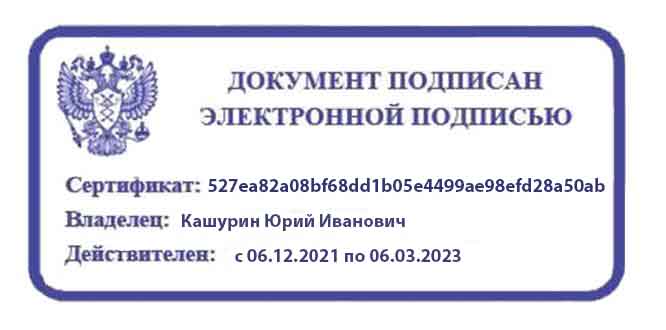 ОБЩАЯ ХАРАКТЕРИСТИКА РАБОЧЕЙ ПРОГРАММЫ УЧЕБНОЙ ДИСЦИПЛИНЫ4СТРУКТУРА И СОДЕРЖАНИЕ УЧЕБНОЙ ДИСЦИПЛИНЫ 8УСЛОВИЯ РЕАЛИЗАЦИИ ПРОГРАММЫ УЧЕБНОЙ ДИСЦИПЛИНЫ14КОНТРОЛЬ И ОЦЕНКА РЕЗУЛЬТАТОВ ОСВОЕНИЯ УЧЕБНОЙ ДИСЦИПЛИНЫ20КодПК, ОКУменияЗнанияОК 01ОК 02ОК 03ОК 04ОК 05ОК 09ОК 10ОК 11ПК 1.3ПК 2.5ПК 4.4ЛР 13-15- распознавать задачу и/или проблему; - анализировать задачу и/или проблему и выделять её составные части; - определять этапы решения задачи; - выявлять и эффективно искать информацию, необходимую для решения задачи и/или проблемы;- составить план действия и реализовывать его; - определить необходимые ресурсы;- определять задачи для поиска информации; определять необходимые источники информации;- планировать процесс поиска; - структурировать получаемую информацию; - выделять наиболее значимое в перечне информации; - оценивать практическую значимость результатов поиска; - оформлять результаты поиска;- определять актуальность нормативно-правовой документации в профессиональной деятельности; - применять современную научную профессиональную терминологию;- определять и выстраивать траектории профессионального развития и самообразования;- организовывать работу коллектива и команды; взаимодействовать с коллегами, руководством, клиентами в ходе профессиональной деятельности;- грамотно излагать свои мысли и оформлять документы по профессиональной тематике на государственном языке, проявлять толерантность в рабочем коллективе;- применять средства информационных технологий для решения профессиональных задач; - использовать современное программное обеспечение;- пользоваться профессиональной документацией на государственном и иностранном языках;- выявлять достоинства и недостатки коммерческой идеи; - презентовать идеи открытия собственного дела в профессиональной деятельности;- организовывать документооборот;- разбираться в номенклатуре дел;- понимать и анализировать план счетов бухгалтерского учета финансово-хозяйственной деятельности организаций;- обосновывать необходимость разработки рабочего плана счетов на основе типового плана счетов бухгалтерского учета финансово-хозяйственной деятельности;- проводить учет денежных средств на расчетных и специальных счетах;- проводить учет финансовых вложений и ценных бумаг;- проводить учет финансовых результатов и использования прибыли;- проводить учет собственного капитала;- проводить учет кредитов и займов; - определять цели и периодичность проведения инвентаризации;- руководствоваться нормативными правовыми актами, регулирующими порядок проведения инвентаризации активов;- пользоваться специальной терминологией при проведении инвентаризации активов;- давать характеристику активов организации;- составлять инвентаризационные описи;- проводить физический подсчет активов;- составлять акт по результатам инвентаризации;- проводить выверку финансовых обязательств;- проводить инвентаризацию недостач и потерь от порчи ценностей (счет 94), целевого финансирования (счет 86), доходов будущих периодов (счет 98);- использовать методы финансового анализа информации, содержащейся в бухгалтерской (финансовой) отчетности, устанавливать причинно-следственные связи изменений, произошедших за отчетный период, оценивать потенциальные риски и возможности экономического субъекта в обозримом будущем, определять источники, содержащие наиболее полную и достоверную информацию о работе объекта внутреннего контроля;- определять объем работ по финансовому анализу, потребность в трудовых, финансовых и материально-технических ресурсах;- определять источники информации для проведения анализа финансового состояния экономического субъекта;- разрабатывать финансовые программы развития экономического субъекта, инвестиционную, кредитную и валютную политику экономического субъекта;- применять результаты финансового анализа экономического субъекта для целей бюджетирования и управления денежными потоками.- актуальный профессиональный и социальный контекст, основные источники информации и ресурсы для решения задач и проблем в профессиональном и социальном контексте;- особенности денежного обращения (формы расчетов), понятие и сущность финансов, особенности взаимодействия и функционирования хозяйствующих субъектов, финансовые ресурсы хозяйствующих субъектов – структура и состав;- номенклатура информационных источников применяемых в профессиональной деятельности; приемы структурирования информации;- содержание актуальной нормативно-правовой документации;- современная научная и профессиональная терминология;- возможные траектории профессионального развития и самообразования;- значимость коллективных решений, работать в группе для решения ситуационных заданий;- особенности социального и культурного контекста; - правила оформления документов и построения устных сообщений;- современные средства и устройства информатизации; порядок их применения и программное обеспечение в профессиональной деятельности;- нормативно-правовые акты международные и РФ в области денежного обращения и финансов;-основы финансовой грамотности; - порядок выстраивания презентации; - финансовые инструменты,  кредитные банковские продукты;- теоретические вопросы разработки и применения плана счетов бухгалтерского учета в финансово-хозяйственной деятельности организации;- инструкцию по применению плана счетов бухгалтерского учета;- принципы и цели разработки рабочего плана счетов бухгалтерского учета организации;- два подхода к проблеме оптимальной организации рабочего плана счетов - автономию финансового и управленческого учета и объединение финансового и управленческого учета;- учет долгосрочных инвестиций;- учет финансовых вложений и ценных бумаг;- основные понятия инвентаризации активов;- характеристику объектов, подлежащих инвентаризации;цели и периодичность проведения инвентаризации имущества;- задачи и состав инвентаризационной комиссии;- процесс подготовки к инвентаризации, порядок подготовки регистров аналитического учета по объектам инвентаризации;- перечень лиц, ответственных за подготовительный этап для подбора документации, необходимой для проведения инвентаризации;- порядок составления инвентаризационных описей и сроки передачи их в бухгалтерию;- порядок составления сличительных ведомостей в бухгалтерии и установление соответствия данных о фактическом наличии средств данным бухгалтерского учета;- процедуру составления акта по результатам инвентаризации;- законодательство Российской Федерации о бухгалтерском учете, о налогах и сборах, консолидированной финансовой отчетности, аудиторской деятельности, архивном деле, в области социального и медицинского страхования, пенсионного обеспечения;- определение бухгалтерской отчетности как информации о финансовом положении экономического субъекта на отчетную дату, финансовом результате его деятельности и движении денежных средств за отчетный период;- теоретические основы внутреннего контроля совершаемых фактов хозяйственной жизни и составления бухгалтерской (финансовой) отчетности;- бухгалтерский баланс, отчет о финансовых результатах как основные формы бухгалтерской отчетности;- методы финансового анализа;- виды и приемы финансового анализа;- процедуры анализа бухгалтерского баланса:- процедуры анализа уровня и динамики финансовых результатов по показателям отчетности;- основы финансового менеджмента, методические документы по финансовому анализу, методические документы по бюджетированию и управлению денежными потоками.Вид учебной работыОбъем часовОбъем образовательной программы 50Самостоятельная учебная нагрузка4Всего учебных занятий46Всего реализуемых в форме практической подготовки16в том числе:в том числе:теоретическое обучение20лабораторные работы-практические занятия 24курсовая работа (проект)-Промежуточная аттестация проводится в форме дифференцированного зачета2Наименование разделов и темСодержание учебного материала и формы организации деятельности обучающихсяОбъем в часахКоды компетенций и личностных результатов, формированию которых способствует элемент программы1234Раздел 1. Понятие о финансах и финансовой системе, управлении финансами Раздел 1. Понятие о финансах и финансовой системе, управлении финансами Тема 1.1. Социально-экономическая сущность финансов и их функции в условиях рыночной экономикиСодержание учебного материала6ОК 01, ОК 02, ОК 03, ОК 04,ОК 05, ОК 09, ОК 10, ОК 11,ПК 1.3, ПК 2.5, ЛР 13-15Тема 1.1. Социально-экономическая сущность финансов и их функции в условиях рыночной экономикиПонятие о финансах, история их возникновения. Сущность и функции финансов и роль их в экономике. Сферы финансовых отношений. Типы финансовых отношений. Финансовые ресурсы и их состав. Роль финансов в расширенном воспроизводстве.6ОК 01, ОК 02, ОК 03, ОК 04,ОК 05, ОК 09, ОК 10, ОК 11,ПК 1.3, ПК 2.5, ЛР 13-15Тема 1.1. Социально-экономическая сущность финансов и их функции в условиях рыночной экономикиФинансовая система, её сферы. Финансовые потоки и их взаимосвязь. Финансовый рынок и его роль в мобилизации и распределении финансовых ресурсов.6ОК 01, ОК 02, ОК 03, ОК 04,ОК 05, ОК 09, ОК 10, ОК 11,ПК 1.3, ПК 2.5, ЛР 13-15Тема 1.1. Социально-экономическая сущность финансов и их функции в условиях рыночной экономикиФинансовая политика, типы финансовой политики. Общее понятие об управлении финансами. Органы управления финансами. Понятие о финансовом аппарате; его составные части.6ОК 01, ОК 02, ОК 03, ОК 04,ОК 05, ОК 09, ОК 10, ОК 11,ПК 1.3, ПК 2.5, ЛР 13-15Тема 1.1. Социально-экономическая сущность финансов и их функции в условиях рыночной экономикиТематика практических занятий и лабораторных работ-ОК 01, ОК 02, ОК 03, ОК 04,ОК 05, ОК 09, ОК 10, ОК 11,ПК 1.3, ПК 2.5, ЛР 13-15Тема 1.1. Социально-экономическая сущность финансов и их функции в условиях рыночной экономикиСамостоятельная работа обучающихся-ОК 01, ОК 02, ОК 03, ОК 04,ОК 05, ОК 09, ОК 10, ОК 11,ПК 1.3, ПК 2.5, ЛР 13-15Тема 1.2. Деньги, денежное обращение и денежная системаСодержание учебного материала4ОК 01, ОК 02, ОК 03, ОК 04,ОК 05, ОК 09, ОК 10, ОК 11,ПК 1.3, ПК 2.5, ЛР 13-15Тема 1.2. Деньги, денежное обращение и денежная системаСущность и функции денег. Виды денег. Понятие о денежном обращении. Наличное и безналичное обращение, их единство и взаимосвязь. Закон денежного обращения. Денежная масса и скорость обращения денег. Понятие о денежной системе. Основные типы и элементы денежной системы. Денежная система Российской Федерации и её элементы.4ОК 01, ОК 02, ОК 03, ОК 04,ОК 05, ОК 09, ОК 10, ОК 11,ПК 1.3, ПК 2.5, ЛР 13-15Тема 1.2. Деньги, денежное обращение и денежная системаИнфляция, её сущность и формы проявления. Особенности инфляционного процесса в России. Виды и типы инфляции. Виды денежных реформ и методы их проведения.4ОК 01, ОК 02, ОК 03, ОК 04,ОК 05, ОК 09, ОК 10, ОК 11,ПК 1.3, ПК 2.5, ЛР 13-15Тема 1.2. Деньги, денежное обращение и денежная системаТематика практических занятий и лабораторных работОК 01, ОК 02, ОК 03, ОК 04,ОК 05, ОК 09, ОК 10, ОК 11,ПК 1.3, ПК 2.5, ЛР 13-15Тема 1.2. Деньги, денежное обращение и денежная системаМоделирование деловых ситуаций на темы: «Сущность и функции денег», «Закон денежного обращения», «Денежная масса и скорость обращения денег» (в форме практической подготовки)2ОК 01, ОК 02, ОК 03, ОК 04,ОК 05, ОК 09, ОК 10, ОК 11,ПК 1.3, ПК 2.5, ЛР 13-15Тема 1.2. Деньги, денежное обращение и денежная системаСамостоятельная работа обучающихся-ОК 01, ОК 02, ОК 03, ОК 04,ОК 05, ОК 09, ОК 10, ОК 11,ПК 1.3, ПК 2.5, ЛР 13-15Тема 1.3. Экономическая сущность государственных финансовСодержание учебного материала 4ОК 01, ОК 02, ОК 03, ОК 04,ОК 05, ОК 09, ОК 10, ОК 11,ПК 1.3, ПК 2.5, ЛР 13-15Тема 1.3. Экономическая сущность государственных финансовОсновные звенья (составляющие) государственных финансов. Государственные финансы: государственный бюджет, внебюджетные фонды, государственный кредит. Социально-экономическая сущность и роль бюджета государства. Основные функции бюджета. Уровни бюджетной системы Российской Федерации. Принципы функционирования бюджетной системы Российской Федерации. Федеральный бюджет – главное звено бюджетной системы, его значение в решении общегосударственных задач. Доходы федерального бюджета. Расходы федерального бюджета. Принципы бюджетного финансирования. Основные задачи в области государственных расходов. Бюджетный дефицит и методы его финансирования. Государственный кредит как экономическая и финансовая категория. Управление государственным кредитом. Государство как гарант. Государство как кредитор. Бюджетные кредиты и ссуды. Внешние кредиты. Новые виды кредитов: ипотека, лизинг, кредитные карточки.4ОК 01, ОК 02, ОК 03, ОК 04,ОК 05, ОК 09, ОК 10, ОК 11,ПК 1.3, ПК 2.5, ЛР 13-15Тема 1.3. Экономическая сущность государственных финансовВнебюджетные фонды. Социально-экономическая сущность внебюджетных фондов. Пути создания внебюджетных фондов.Источники внебюджетных фондов. Социальные и экономические внебюджетные фонды. Пенсионный фонд Российской Федерации (ПФР), его средства и их использование. Фонд социального страхования Российской Федерации (ФСС), источники доходов и его назначение. Фонды обязательного медицинского страхования Российской Федерации (ФОМС). Обязательное медицинское страхование как составная часть государственного социального страхования. Порядок формирования и расходования Федерального и территориальных фондов медицинского страхования.4ОК 01, ОК 02, ОК 03, ОК 04,ОК 05, ОК 09, ОК 10, ОК 11,ПК 1.3, ПК 2.5, ЛР 13-15Тема 1.3. Экономическая сущность государственных финансовТематика практических занятий и лабораторных работОК 01, ОК 02, ОК 03, ОК 04,ОК 05, ОК 09, ОК 10, ОК 11,ПК 1.3, ПК 2.5, ЛР 13-15Тема 1.3. Экономическая сущность государственных финансовМоделирование деловых ситуаций на темы: «Структура доходов и расходов федерального бюджета», «Анализ структуры государственного бюджета, источники финансирования дефицита бюджета» (в форме практической подготовки)2ОК 01, ОК 02, ОК 03, ОК 04,ОК 05, ОК 09, ОК 10, ОК 11,ПК 1.3, ПК 2.5, ЛР 13-15Тема 1.3. Экономическая сущность государственных финансовСамостоятельная работа обучающихся-ОК 01, ОК 02, ОК 03, ОК 04,ОК 05, ОК 09, ОК 10, ОК 11,ПК 1.3, ПК 2.5, ЛР 13-15Тема 1.4. Финансы организаций различных форм собственностиСодержание учебного материалаОК 01, ОК 02, ОК 03, ОК 04,ОК 05, ОК 09, ОК 10, ОК 11,ПК 1.3, ПК 2.5, ПК 4.4, ЛР 13-15Тема 1.4. Финансы организаций различных форм собственностиСущность и функции финансов коммерческих организаций: финансовые отношения, принципы финансов коммерческих организаций. Факторы, влияющие на организацию финансов коммерческих организаций. Финансы домашнего хозяйства. Домашние хозяйства как субъект экономической деятельности. Функции финансов домохозяйств. Бюджет домашнего хозяйства: доходы домашнего хозяйства, денежные расходы и их состав. Финансы учреждений и организаций, осуществляющих некоммерческую деятельность; финансы общественных объединений и пр.2ОК 01, ОК 02, ОК 03, ОК 04,ОК 05, ОК 09, ОК 10, ОК 11,ПК 1.3, ПК 2.5, ПК 4.4, ЛР 13-15Тема 1.4. Финансы организаций различных форм собственностиТематика практических занятий и лабораторных работОК 01, ОК 02, ОК 03, ОК 04,ОК 05, ОК 09, ОК 10, ОК 11,ПК 1.3, ПК 2.5, ПК 4.4, ЛР 13-15Тема 1.4. Финансы организаций различных форм собственностиВыполнение расчёта балансовой прибыли организаций, функционирующих на коммерческих началах (в форме практической подготовки)6ОК 01, ОК 02, ОК 03, ОК 04,ОК 05, ОК 09, ОК 10, ОК 11,ПК 1.3, ПК 2.5, ПК 4.4, ЛР 13-15Тема 1.4. Финансы организаций различных форм собственностиВыполнение расчёта чистой прибыли по организациям различных форм собственности (в форме практической подготовки)6ОК 01, ОК 02, ОК 03, ОК 04,ОК 05, ОК 09, ОК 10, ОК 11,ПК 1.3, ПК 2.5, ПК 4.4, ЛР 13-15Тема 1.4. Финансы организаций различных форм собственностиАнализ бюджета домашнего хозяйства (в форме практической подготовки)6ОК 01, ОК 02, ОК 03, ОК 04,ОК 05, ОК 09, ОК 10, ОК 11,ПК 1.3, ПК 2.5, ПК 4.4, ЛР 13-15Тема 1.4. Финансы организаций различных форм собственностиСамостоятельная работа обучающихся-ОК 01, ОК 02, ОК 03, ОК 04,ОК 05, ОК 09, ОК 10, ОК 11,ПК 1.3, ПК 2.5, ПК 4.4, ЛР 13-15Тема 1.5. Система страхованияСодержание учебного материалаОК 01, ОК 02, ОК 03, ОК 04,ОК 05, ОК 09, ОК 10, ОК 11,ПК 1.3, ПК 2.5, ПК 4.4, ЛР 13-15Тема 1.5. Система страхованияСоциально-экономическое содержание страхования. Участники страховых отношений. Формы организации страхового фонда. Виды страхования: социальное страхование, имущественное страхование, страхование ответственности, страхование предпринимательского риска. Объективная необходимость социального страхования. Методы формирования фонда социального страхования РФ. Страховой рынок и его структура. Перестрахование. Расчёты в страховом деле.2ОК 01, ОК 02, ОК 03, ОК 04,ОК 05, ОК 09, ОК 10, ОК 11,ПК 1.3, ПК 2.5, ПК 4.4, ЛР 13-15Тема 1.5. Система страхованияТематика практических занятий и лабораторных работОК 01, ОК 02, ОК 03, ОК 04,ОК 05, ОК 09, ОК 10, ОК 11,ПК 1.3, ПК 2.5, ПК 4.4, ЛР 13-15Тема 1.5. Система страхованияСтраховой риск. Актуарные расчеты при заключении договора страхования. Особенности страховой деятельности на примере российской страховой компании. Регулирование рынка страховых услуг в РФ (в форме практической подготовки)2ОК 01, ОК 02, ОК 03, ОК 04,ОК 05, ОК 09, ОК 10, ОК 11,ПК 1.3, ПК 2.5, ПК 4.4, ЛР 13-15Тема 1.5. Система страхованияСамостоятельная работа обучающихсяПроработка конспектов занятий, учебной и специальной литературы, работа с информационными порталами, выполнение домашних заданий по разделу.Примерная тематика самостоятельной учебной работы при изучении раздела 1.1 История происхождения денег.2 Формы и методы антиинфляционной политики.3 Методы денежно-кредитного регулирования экономики.4 Денежные знаки стран мира, дореволюционной России, СССР, стран СНГ.5 Современная финансовая политика Российской Федерации.6 Финансы организаций различных форм собственности.7 Финансовый контроль.8 Виды страхования; социальное страхование, имущественное страхование, страхование ответственности, страхование предпринимательского риска.9 Обязательное страхование в Российской Федерации.2ОК 01, ОК 02, ОК 03, ОК 04,ОК 05, ОК 09, ОК 10, ОК 11,ПК 1.3, ПК 2.5, ПК 4.4, ЛР 13-15Раздел 2. Структура кредитной и банковская системы Раздел 2. Структура кредитной и банковская системы Тема 2.1. Банковская система Российской ФедерацииСодержание учебного материалаОК 01, ОК 02, ОК 03, ОК 04,ОК 05, ОК 09, ОК 10, ОК 11,ПК 1.3, ПК 2.5, ПК 4.4, ЛР 13-15Тема 2.1. Банковская система Российской ФедерацииБанковская система РФ, её структура и функции отдельных звеньев. Задачи и функции Центрального банка России. Роль Центрального банка России в регулировании денежно-кредитной системы. Коммерческие банки России. Функции коммерческих банков. Виды банковских операций. Кредитная политика коммерческих банков. Организация и порядок кредитования. Принципы кредитования. Кредитный договор. Инвестиционная деятельность и политика коммерческих банков. Комиссионно-посреднические операции коммерческих банков. Функции Сберегательного банка и его операции. Виды вкладов и ценных бумаг Сберегательного банка.2ОК 01, ОК 02, ОК 03, ОК 04,ОК 05, ОК 09, ОК 10, ОК 11,ПК 1.3, ПК 2.5, ПК 4.4, ЛР 13-15Тема 2.1. Банковская система Российской ФедерацииТематика практических занятий и лабораторных работОК 01, ОК 02, ОК 03, ОК 04,ОК 05, ОК 09, ОК 10, ОК 11,ПК 1.3, ПК 2.5, ПК 4.4, ЛР 13-15Тема 2.1. Банковская система Российской ФедерацииВыполнение расчёта процентного дохода от вклада денежных средств по формуле простых процентов (в форме практической подготовки)4ОК 01, ОК 02, ОК 03, ОК 04,ОК 05, ОК 09, ОК 10, ОК 11,ПК 1.3, ПК 2.5, ПК 4.4, ЛР 13-15Тема 2.1. Банковская система Российской ФедерацииВыполнение расчёта процентного дохода от вклада денежных средств по формуле сложных процентов (в форме практической подготовки)4ОК 01, ОК 02, ОК 03, ОК 04,ОК 05, ОК 09, ОК 10, ОК 11,ПК 1.3, ПК 2.5, ПК 4.4, ЛР 13-15Тема 2.1. Банковская система Российской ФедерацииСамостоятельная работа обучающихся-ОК 01, ОК 02, ОК 03, ОК 04,ОК 05, ОК 09, ОК 10, ОК 11,ПК 1.3, ПК 2.5, ПК 4.4, ЛР 13-15Тема 2.2 Развитие кредитного дела в Российской ФедерацииСодержание учебного материалаОК 01, ОК 02, ОК 03, ОК 04,ОК 05, ОК 09, ОК 10, ОК 11,ПК 1.3, ПК 2.5, ПК 4.4, ЛР 13-15Тема 2.2 Развитие кредитного дела в Российской ФедерацииПонятие «кредит». Необходимость кредита. Сущность кредита и его элементы. Кредит как форма движения ссудного капитала. Особенности и источники ссудного капитала. Структура рынка ссудных капиталов. Понятие «ссудный процент» и его значение. Основные критерии дифференциации процентных ставок. Основные принципы кредита. Функции кредита. Роль кредита в экономике. 6ОК 01, ОК 02, ОК 03, ОК 04,ОК 05, ОК 09, ОК 10, ОК 11,ПК 1.3, ПК 2.5, ПК 4.4, ЛР 13-15Тема 2.2 Развитие кредитного дела в Российской ФедерацииКлассификация кредита по базовым признакам. Банковский кредит как наиболее распространённая форма кредитных отношений в экономике. Сроки погашения. Способы погашения и взимания ссудного процента. Наличие обеспечения. Целевое назначение. Категории заёмщиков. Коммерческий кредит как одна из первых форм кредитных отношений в экономике. Формы векселей. Потребительский кредит как целевая форма кредитования физических лиц.6ОК 01, ОК 02, ОК 03, ОК 04,ОК 05, ОК 09, ОК 10, ОК 11,ПК 1.3, ПК 2.5, ПК 4.4, ЛР 13-15Тема 2.2 Развитие кредитного дела в Российской ФедерацииГосударственный кредит и его признаки. Международный кредит и его классификация по базовым признакам. Ростовщический кредит как специфическая форма кредита.6ОК 01, ОК 02, ОК 03, ОК 04,ОК 05, ОК 09, ОК 10, ОК 11,ПК 1.3, ПК 2.5, ПК 4.4, ЛР 13-15Тема 2.2 Развитие кредитного дела в Российской ФедерацииТематика практических занятий и лабораторных работОК 01, ОК 02, ОК 03, ОК 04,ОК 05, ОК 09, ОК 10, ОК 11,ПК 1.3, ПК 2.5, ПК 4.4, ЛР 13-15Тема 2.2 Развитие кредитного дела в Российской ФедерацииВыполнение расчёта суммы начисленных процентов за пользование кредитом (в форме практической подготовки)4ОК 01, ОК 02, ОК 03, ОК 04,ОК 05, ОК 09, ОК 10, ОК 11,ПК 1.3, ПК 2.5, ПК 4.4, ЛР 13-15Тема 2.2 Развитие кредитного дела в Российской ФедерацииВыполнение расчёта показателей кредитоспособности и платёжеспособности предприятия.4ОК 01, ОК 02, ОК 03, ОК 04,ОК 05, ОК 09, ОК 10, ОК 11,ПК 1.3, ПК 2.5, ПК 4.4, ЛР 13-15Тема 2.2 Развитие кредитного дела в Российской ФедерацииСамостоятельная работа обучающихся-ОК 01, ОК 02, ОК 03, ОК 04,ОК 05, ОК 09, ОК 10, ОК 11,ПК 1.3, ПК 2.5, ПК 4.4, ЛР 13-15Раздел 3. Функционирование первичного и вторичного рынка ценных бумагРаздел 3. Функционирование первичного и вторичного рынка ценных бумагТема 3.1. Рынок ценных бумагСодержание учебного материалаОК 01, ОК 02, ОК 03, ОК 04,ОК 05, ОК 09, ОК 10, ОК 11,ПК 1.3, ПК 2.5, ПК 4.4, ЛР 13-15Тема 3.1. Рынок ценных бумагПонятие «ценная бумага». Классификация ценных бумаг. Основные виды ценных бумаг. Акции: условия выпуска, виды, правила выплаты дивидендов. Виды облигаций, их выпуск, доходы от облигаций. Сберегательные и депозитные сертификаты. Вексель, его виды и особенности. Производные ценные бумаги. Структура рынка ценных бумаг. Характер деятельности и функции профессиональных участников рынка ценных бумаг.4ОК 01, ОК 02, ОК 03, ОК 04,ОК 05, ОК 09, ОК 10, ОК 11,ПК 1.3, ПК 2.5, ПК 4.4, ЛР 13-15Тема 3.1. Рынок ценных бумагСущность фондовой биржи и её значение для рыночной экономики. Формы бирж. Цель и задачи фондовых бирж. Требования, предъявляемые к фондовой бирже. Условия создания и деятельности фондовых бирж. Фондовые биржи в России, этапы их развития. Современная биржевая ситуация в России. Биржевая торговля. Виды биржевых сделок. Биржевые индексы и их место в биржевой торговле. Виды инвестиционных фондов в Российской Федерации. Общая характеристика современного российского рынка ценных бумаг. Деятельность организации на фондовом рынке.4ОК 01, ОК 02, ОК 03, ОК 04,ОК 05, ОК 09, ОК 10, ОК 11,ПК 1.3, ПК 2.5, ПК 4.4, ЛР 13-15Тема 3.1. Рынок ценных бумагТематика практических занятий и лабораторных работОК 01, ОК 02, ОК 03, ОК 04,ОК 05, ОК 09, ОК 10, ОК 11,ПК 1.3, ПК 2.5, ПК 4.4, ЛР 13-15Тема 3.1. Рынок ценных бумагСоставление сравнительной характеристики различных ценных бумаг по степени доходности и риска. Выполнение расчёта рыночной стоимости ценных бумаг. Определение суммы дивидендов по акциям.2ОК 01, ОК 02, ОК 03, ОК 04,ОК 05, ОК 09, ОК 10, ОК 11,ПК 1.3, ПК 2.5, ПК 4.4, ЛР 13-15Тема 3.1. Рынок ценных бумагСамостоятельная работа обучающихся-ОК 01, ОК 02, ОК 03, ОК 04,ОК 05, ОК 09, ОК 10, ОК 11,ПК 1.3, ПК 2.5, ПК 4.4, ЛР 13-15Раздел 4. Международные валютно-финансовые и кредитные отношенияРаздел 4. Международные валютно-финансовые и кредитные отношенияТема 4.1 Валютные отношения и валютная системаСодержание учебного материалаОК 01, ОК 02, ОК 03, ОК 04,ОК 05, ОК 09, ОК 10, ОК 11,ПК 1.3, ПК 2.5, ПК 4.4, ЛР 13-15Тема 4.1 Валютные отношения и валютная системаВалюта и валютные отношения. Валютная система как совокупность экономических отношений, связанных с функционированием валюты. Национальная, мировая и международная валютные системы. Котировка валют. Валютный курс, инструменты его регулирования. Валютные ценности. Конвертируемость валюты. Валютные операции. Валютный рынок. Валютные запасы. Валютные фонды организаций. Валютное регулирование и валютный контроль.2ОК 01, ОК 02, ОК 03, ОК 04,ОК 05, ОК 09, ОК 10, ОК 11,ПК 1.3, ПК 2.5, ПК 4.4, ЛР 13-15Тема 4.1 Валютные отношения и валютная системаТематика практических занятий и лабораторных работ-ОК 01, ОК 02, ОК 03, ОК 04,ОК 05, ОК 09, ОК 10, ОК 11,ПК 1.3, ПК 2.5, ПК 4.4, ЛР 13-15Тема 4.1 Валютные отношения и валютная системаСамостоятельная работа обучающихся-ОК 01, ОК 02, ОК 03, ОК 04,ОК 05, ОК 09, ОК 10, ОК 11,ПК 1.3, ПК 2.5, ПК 4.4, ЛР 13-15Тема 4.2. Международные кредитные отношенияСодержание учебного материалаОК 01, ОК 02, ОК 03, ОК 04,ОК 05, ОК 09, ОК 10, ОК 11,ПК 1.3, ПК 2.5, ПК 4.4, ЛР 13-15Тема 4.2. Международные кредитные отношенияМеждународное экономическое сотрудничество в современных условиях. Международный валютный фонд (МВФ), его цели. Формирование капитала МВФ. Виды кредитов МВФ. Международный банк реконструкции и развития (МБРР), его цели. Источники ресурсов банка. Виды кредитов МБРР. Международная ассоциация развития (МАР), Международная финансовая корпорация (МФК), Агентство по гарантиям многосторонних инвестиций и цели их деятельности. Банк международных расчётов (БМР), его задачи. Региональные валютно-кредитные организации и их цели. Парижский и Лондонский клубы, их роль в решении финансовых проблем страны-должника. Всемирная торговая организация (ВТО).2ОК 01, ОК 02, ОК 03, ОК 04,ОК 05, ОК 09, ОК 10, ОК 11,ПК 1.3, ПК 2.5, ПК 4.4, ЛР 13-15Тема 4.2. Международные кредитные отношенияТематика практических занятий и лабораторных работОК 01, ОК 02, ОК 03, ОК 04,ОК 05, ОК 09, ОК 10, ОК 11,ПК 1.3, ПК 2.5, ПК 4.4, ЛР 13-15Тема 4.2. Международные кредитные отношенияАнализ платежного баланса Российской Федерации за определенный период (год), анализ хозяйственных операций страны.2ОК 01, ОК 02, ОК 03, ОК 04,ОК 05, ОК 09, ОК 10, ОК 11,ПК 1.3, ПК 2.5, ПК 4.4, ЛР 13-15Тема 4.2. Международные кредитные отношенияКонтрольная работа2ОК 01, ОК 02, ОК 03, ОК 04,ОК 05, ОК 09, ОК 10, ОК 11,ПК 1.3, ПК 2.5, ПК 4.4, ЛР 13-15Тема 4.2. Международные кредитные отношенияСамостоятельная работа обучающихсяПроработка конспектов занятий, учебной и специальной литературы, работа с информационными порталами, выполнение домашних заданий по разделу.Примерная тематика самостоятельной учебной работы при изучении раздела 41 Национальная, мировая и международная валютные системы.2 Котировка валют. Валютный курс, инструменты его регулирования.3 Конвертируемость валюты. 4 Валютные операции. Валютный рынок.2ОК 01, ОК 02, ОК 03, ОК 04,ОК 05, ОК 09, ОК 10, ОК 11,ПК 1.3, ПК 2.5, ПК 4.4, ЛР 13-15ИтогоИтого46Промежуточная аттестация Промежуточная аттестация 4ВсегоВсего50Результаты обученияКритерии оценкиФормы и методы оценкиПеречень знаний, осваиваемых в рамках дисциплины: - актуальный профессиональный и социальный контекст, основные источники информации и ресурсы для решения задач и проблем в профессиональном и социальном контексте;- особенности денежного обращения (формы расчетов), понятие и сущность финансов, особенности взаимодействия и функционирования хозяйствующих субъектов, финансовые ресурсы хозяйствующих субъектов – структура и состав;- номенклатура информационных источников применяемых в профессиональной деятельности; приемы структурирования информации;- содержание актуальной нормативно-правовой документации;- современная научная и профессиональная терминология;- возможные траектории профессионального развития и самообразования;- значимость коллективных решений, работать в группе для решения ситуационных заданий;- особенности социального и культурного контекста; - правила оформления документов и построения устных сообщений;- современные средства и устройства информатизации; порядок их применения и программное обеспечение в профессиональной деятельности;- нормативно-правовые акты международные и РФ в области денежного обращения и финансов;-основы финансовой грамотности; - порядок выстраивания презентации; - финансовые инструменты,  кредитные банковские продукты;- теоретические вопросы разработки и применения плана счетов бухгалтерского учета в финансово-хозяйственной деятельности организации;- инструкцию по применению плана счетов бухгалтерского учета;- принципы и цели разработки рабочего плана счетов бухгалтерского учета организации;- два подхода к проблеме оптимальной организации рабочего плана счетов - автономию финансового и управленческого учета и объединение финансового и управленческого учета;- учет долгосрочных инвестиций;- учет финансовых вложений и ценных бумаг;- основные понятия инвентаризации активов;- характеристику объектов, подлежащих инвентаризации;цели и периодичность проведения инвентаризации имущества;- задачи и состав инвентаризационной комиссии;- процесс подготовки к инвентаризации, порядок подготовки регистров аналитического учета по объектам инвентаризации;- перечень лиц, ответственных за подготовительный этап для подбора документации, необходимой для проведения инвентаризации;- порядок составления инвентаризационных описей и сроки передачи их в бухгалтерию;- порядок составления сличительных ведомостей в бухгалтерии и установление соответствия данных о фактическом наличии средств данным бухгалтерского учета;- процедуру составления акта по результатам инвентаризации;- законодательство Российской Федерации о бухгалтерском учете, о налогах и сборах, консолидированной финансовой отчетности, аудиторской деятельности, архивном деле, в области социального и медицинского страхования, пенсионного обеспечения;- определение бухгалтерской отчетности как информации о финансовом положении экономического субъекта на отчетную дату, финансовом результате его деятельности и движении денежных средств за отчетный период;- теоретические основы внутреннего контроля совершаемых фактов хозяйственной жизни и составления бухгалтерской (финансовой) отчетности;- бухгалтерский баланс, отчет о финансовых результатах как основные формы бухгалтерской отчетности;- методы финансового анализа;- виды и приемы финансового анализа;- процедуры анализа бухгалтерского баланса:- процедуры анализа уровня и динамики финансовых результатов по показателям отчетности;- основы финансового менеджмента, методические документы по финансовому анализу, методические документы по бюджетированию и управлению денежными потоками. «Отлично» выставляется обучающемуся, если он глубоко и прочно усвоил программный материал курса, исчерпывающе, последовательно, четко и логически стройно его излагает, умеет тесно увязывать теорию с практикой, свободно справляется с задачами и вопросами, не затрудняется с ответами при видоизменении заданий, правильно обосновывает принятые решения, владеет разносторонними навыками и приемами выполнения практических задач; «Хорошо» выставляется обучающемуся, если он твердо знает материал курса, грамотно и по существу излагает его, не допуская существенных неточностей в ответе на вопрос, правильно применяет теоретические положения при решении практических вопросов и задач, владеет необходимыми навыками и приемами их выполнения; «Удовлетворительно» выставляется обучающемуся, если он имеет знания только основного материала, но не усвоил его деталей, допускает неточности, недостаточно правильные формулировки, нарушения логической последовательности в изложении программного материала, испытывает затруднения при выполнении практических задач; «Неудовлетворительно» выставляется обучающемуся, который не знает значительной части программного материала, допускает существенные ошибки, неуверенно, с большими затруднениями решает практические задачи или не справляется с ними самостоятельно.Экспертная оценка деятельности обучающихся при выполнении   и защите результатов  практических занятий, выполнении домашних работ, опроса, результатов внеаудиторной самостоятельной работы обучающихся, контрольных работ и других видов текущего контроля.Перечень умений, осваиваемых в рамках дисциплины: - распознавать задачу и/или проблему; - анализировать задачу и/или проблему и выделять её составные части; - определять этапы решения задачи; - выявлять и эффективно искать информацию, необходимую для решения задачи и/или проблемы;- составить план действия и реализовывать его; - определить необходимые ресурсы;- определять задачи для поиска информации; определять необходимые источники информации;- планировать процесс поиска; - структурировать получаемую информацию; - выделять наиболее значимое в перечне информации; - оценивать практическую значимость результатов поиска; - оформлять результаты поиска;- определять актуальность нормативно-правовой документации в профессиональной деятельности; - применять современную научную профессиональную терминологию;- определять и выстраивать траектории профессионального развития и самообразования;- организовывать работу коллектива и команды; взаимодействовать с коллегами, руководством, клиентами в ходе профессиональной деятельности;- грамотно излагать свои мысли и оформлять документы по профессиональной тематике на государственном языке, проявлять толерантность в рабочем коллективе;- применять средства информационных технологий для решения профессиональных задач; - использовать современное программное обеспечение;- пользоваться профессиональной документацией на государственном и иностранном языках;- выявлять достоинства и недостатки коммерческой идеи; - презентовать идеи открытия собственного дела в профессиональной деятельности;-организовывать документооборот;- разбираться в номенклатуре дел;- понимать и анализировать план счетов бухгалтерского учета финансово-хозяйственной деятельности организаций;- обосновывать необходимость разработки рабочего плана счетов на основе типового плана счетов бухгалтерского учета финансово-хозяйственной деятельности;- проводить учет денежных средств на расчетных и специальных счетах;- проводить учет финансовых вложений и ценных бумаг;- проводить учет финансовых результатов и использования прибыли;- проводить учет собственного капитала;- проводить учет кредитов и займов; - определять цели и периодичность проведения инвентаризации;- руководствоваться нормативными правовыми актами, регулирующими порядок проведения инвентаризации активов;- пользоваться специальной терминологией при проведении инвентаризации активов;- давать характеристику активов организации;- составлять инвентаризационные описи;- проводить физический подсчет активов;- составлять акт по результатам инвентаризации;- проводить выверку финансовых обязательств;- проводить инвентаризацию недостач и потерь от порчи ценностей (счет 94), целевого финансирования (счет 86), доходов будущих периодов (счет 98);- использовать методы финансового анализа информации, содержащейся в бухгалтерской (финансовой) отчетности, устанавливать причинно-следственные связи изменений, произошедших за отчетный период, оценивать потенциальные риски и возможности экономического субъекта в обозримом будущем, определять источники, содержащие наиболее полную и достоверную информацию о работе объекта внутреннего контроля;- определять объем работ по финансовому анализу, потребность в трудовых, финансовых и материально-технических ресурсах;- определять источники информации для проведения анализа финансового состояния экономического субъекта;- разрабатывать финансовые программы развития экономического субъекта, инвестиционную, кредитную и валютную политику экономического субъекта;- применять результаты финансового анализа экономического субъекта для целей бюджетирования и управления денежными потоками.Перечень знаний, осваиваемых в рамках дисциплины: - актуальный профессиональный и социальный контекст, основные источники информации и ресурсы для решения задач и проблем в профессиональном и социальном контексте;- особенности денежного обращения (формы расчетов), понятие и сущность финансов, особенности взаимодействия и функционирования хозяйствующих субъектов, финансовые ресурсы хозяйствующих субъектов – структура и состав;- номенклатура информационных источников применяемых в профессиональной деятельности; приемы структурирования информации;- содержание актуальной нормативно-правовой документации;- современная научная и профессиональная терминология;- возможные траектории профессионального развития и самообразования;- значимость коллективных решений, работать в группе для решения ситуационных заданий;- особенности социального и культурного контекста; - правила оформления документов и построения устных сообщений;- современные средства и устройства информатизации; порядок их применения и программное обеспечение в профессиональной деятельности;- нормативно-правовые акты международные и РФ в области денежного обращения и финансов;-основы финансовой грамотности; - порядок выстраивания презентации; - финансовые инструменты,  кредитные банковские продукты;- теоретические вопросы разработки и применения плана счетов бухгалтерского учета в финансово-хозяйственной деятельности организации;- инструкцию по применению плана счетов бухгалтерского учета;- принципы и цели разработки рабочего плана счетов бухгалтерского учета организации;- два подхода к проблеме оптимальной организации рабочего плана счетов - автономию финансового и управленческого учета и объединение финансового и управленческого учета;- учет долгосрочных инвестиций;- учет финансовых вложений и ценных бумаг;- основные понятия инвентаризации активов;- характеристику объектов, подлежащих инвентаризации;цели и периодичность проведения инвентаризации имущества;- задачи и состав инвентаризационной комиссии;- процесс подготовки к инвентаризации, порядок подготовки регистров аналитического учета по объектам инвентаризации;- перечень лиц, ответственных за подготовительный этап для подбора документации, необходимой для проведения инвентаризации;- порядок составления инвентаризационных описей и сроки передачи их в бухгалтерию;- порядок составления сличительных ведомостей в бухгалтерии и установление соответствия данных о фактическом наличии средств данным бухгалтерского учета;- процедуру составления акта по результатам инвентаризации;- законодательство Российской Федерации о бухгалтерском учете, о налогах и сборах, консолидированной финансовой отчетности, аудиторской деятельности, архивном деле, в области социального и медицинского страхования, пенсионного обеспечения;- определение бухгалтерской отчетности как информации о финансовом положении экономического субъекта на отчетную дату, финансовом результате его деятельности и движении денежных средств за отчетный период;- теоретические основы внутреннего контроля совершаемых фактов хозяйственной жизни и составления бухгалтерской (финансовой) отчетности;- бухгалтерский баланс, отчет о финансовых результатах как основные формы бухгалтерской отчетности;- методы финансового анализа;- виды и приемы финансового анализа;- процедуры анализа бухгалтерского баланса:- процедуры анализа уровня и динамики финансовых результатов по показателям отчетности;- основы финансового менеджмента, методические документы по финансовому анализу, методические документы по бюджетированию и управлению денежными потоками. «Отлично» выставляется обучающемуся, если он глубоко и прочно усвоил программный материал курса, исчерпывающе, последовательно, четко и логически стройно его излагает, умеет тесно увязывать теорию с практикой, свободно справляется с задачами и вопросами, не затрудняется с ответами при видоизменении заданий, правильно обосновывает принятые решения, владеет разносторонними навыками и приемами выполнения практических задач; «Хорошо» выставляется обучающемуся, если он твердо знает материал курса, грамотно и по существу излагает его, не допуская существенных неточностей в ответе на вопрос, правильно применяет теоретические положения при решении практических вопросов и задач, владеет необходимыми навыками и приемами их выполнения; «Удовлетворительно» выставляется обучающемуся, если он имеет знания только основного материала, но не усвоил его деталей, допускает неточности, недостаточно правильные формулировки, нарушения логической последовательности в изложении программного материала, испытывает затруднения при выполнении практических задач; «Неудовлетворительно» выставляется обучающемуся, который не знает значительной части программного материала, допускает существенные ошибки, неуверенно, с большими затруднениями решает практические задачи или не справляется с ними самостоятельно.Экспертная оценка деятельности обучающихся при выполнении   и защите результатов  практических занятий, выполнении домашних работ, опроса, результатов внеаудиторной самостоятельной работы обучающихся, контрольных работ и других видов текущего контроля.